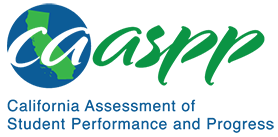 HS-PS1-8 Matter and Its InteractionsCalifornia Alternate Assessment for Science—Item Content SpecificationsHS-PS1-8 Matter and Its InteractionsCA NGSS Performance ExpectationStudents who demonstrate understanding can: Develop models to illustrate the changes in the composition of the nucleus of the atom and the energy released during the processes of fission, fusion, and radioactive decay. [Clarification Statement: Emphasis is on simple qualitative models, such as pictures or diagrams, and on the scale of energy released in nuclear processes relative to other kinds of transformations.] [Assessment Boundary: Assessment does not include quantitative calculation of energy released. Assessment is limited to alpha, beta, and gamma radioactive decays.]Mastery StatementsStudents will be able to:Identify the center of an atomIdentify that nuclear reactions produce more energy than chemical reactionsIdentify a nuclear reaction can give off tiny particlesRecognize the center of an atom is made of tiny particlesRecognize energy is released when the nucleus of an atom reactsPossible Phenomena or ContextsNote that the list in this section is not exhaustive or prescriptive.Possible contexts include the following:Simple diagrams that show the basic structure of the atom, with electron orbitals and the nucleusSimple diagrams that show the nuclei of two atoms colliding to form one atom with a single nucleusSimple diagrams that show nuclear and chemical reactionsAdditional Assessment BoundariesOnly fusion reactions are included.Additional ReferencesCalifornia Science Test Item Specification for HS-PS1-8https://www.cde.ca.gov/ta/tg/ca/documents/itemspecs-hs-ps1-8.docxEnvironmental Principles and Concepts http://californiaeei.org/abouteei/epc/The 2016 Science Framework for California Public Schools Kindergarten through Grade Twelve https://www.cde.ca.gov/ci/sc/cf/cascienceframework2016.aspAppendix 1: Progression of the Science and Engineering Practices, Disciplinary Core Ideas, and Crosscutting Concepts in Kindergarten through Grade Twelvehttps://www.cde.ca.gov/ci/sc/cf/documents/scifwappendix1.pdfAppendix 2: Connections to Environmental Principles and Conceptshttps://www.cde.ca.gov/ci/sc/cf/documents/scifwappendix2.pdfPosted by the California Department of Education, August 2020California Science ConnectorFocal Knowledge, Skills, and AbilitiesEssential UnderstandingIdentify changes in the composition of the center of an atom during a reaction.Ability to identify the center of an atom.Ability to identify the changes to the center of an atom that occur during a reaction. Identify that there are reactions that produce more energy than basic chemical reactions.